Описание изменений API для Актов выполненных работС 23.04.2020 года вносятся изменения в API для работы с Актами выполненных работ на портале ИС ЭСФ:В связи с добавлением новых полей «ИИН/БИН исполнителя (поставщика)»/ Наименование НП в раздел I. «Сведения по ЭЦП исполнителя (поставщика)», ИИН/БИН заказчика (получателя)/Наименование НП в раздел J. «Сведения по ЭЦП заказчика (получателя)» в АВР на портале ИС ЭСФ: 
и изменением печатной формы бланка АВР:
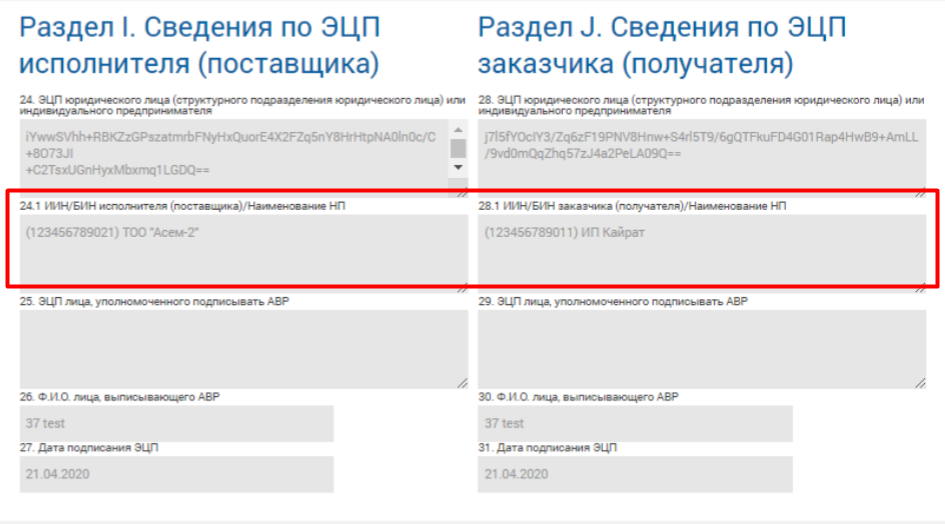 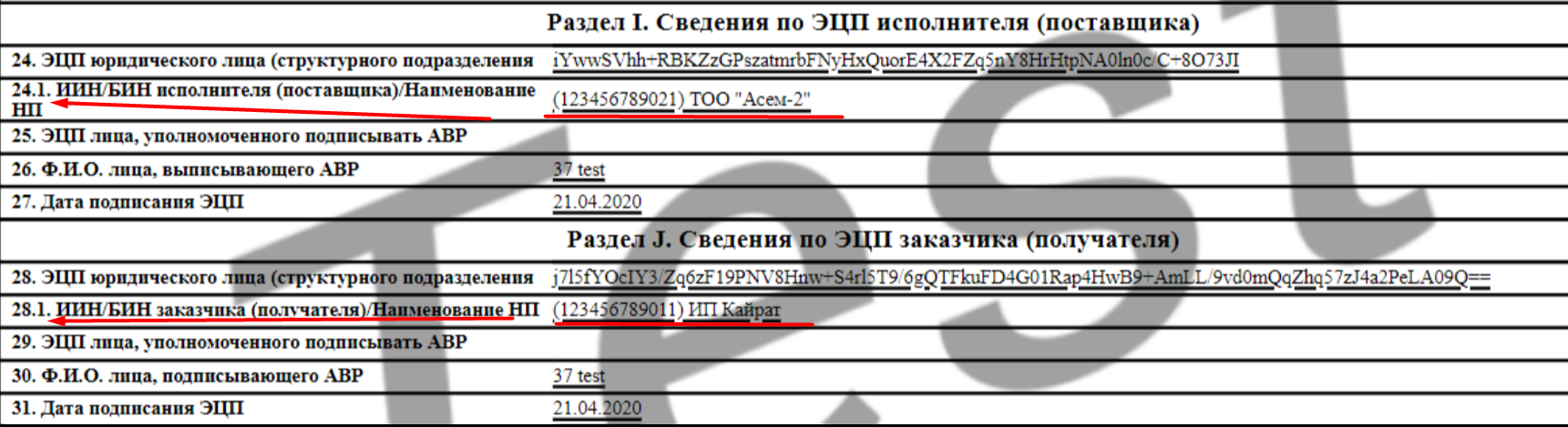 пользователь при получении АВР по API также будет видеть дополнительное поле в теге   <participantInfo>(123456789021) ТОО "Асем-2"</participantInfo>, например, как на представленном ниже скрине: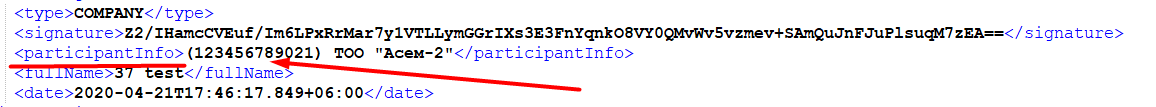 Добавлена возможность отправки Акта выполненных работ по API с возможностью ручной корректировки. Для этого в xml АВР добавлен тег <autoCalculating>______</autoCalculating>, смотрите скрин ниже:
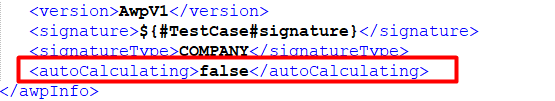 Если вы пользуетесь только прямым автоматическим расчетом в разделе АВР по API, то вам ничего менять не нужно. Система будет применять по умолчанию, флаг «true» для поля autoCalculating. В случае, если система из-за разницы в округлении десятичных дробей, не принимает ваш Акт выполненных работ по API, необходимо, добавить в  xml  АВР тег <autoCalculating>false</autoCalculating> со значением «false».
При изменение расчета, когда не требуется ручная корректировка, флаг в поле autoCalculating меняется опять на «true».
 Обновленный комплект разработчика располагается по ссылке: http://kgd.gov.kz/ru/content/api-interfeys-web-prilozheniya-elektronnye-scheta-faktury-1